Zarząd Zieleni m.st. Warszawy 
we współpracy z koordynatorami Eco Schools 
serdecznie zaprasza wszystkie klasy z naszej szkoły do udziału 
w konkursie ekologicznym.„Nasze wyzwanie to EKO-UBRANIE”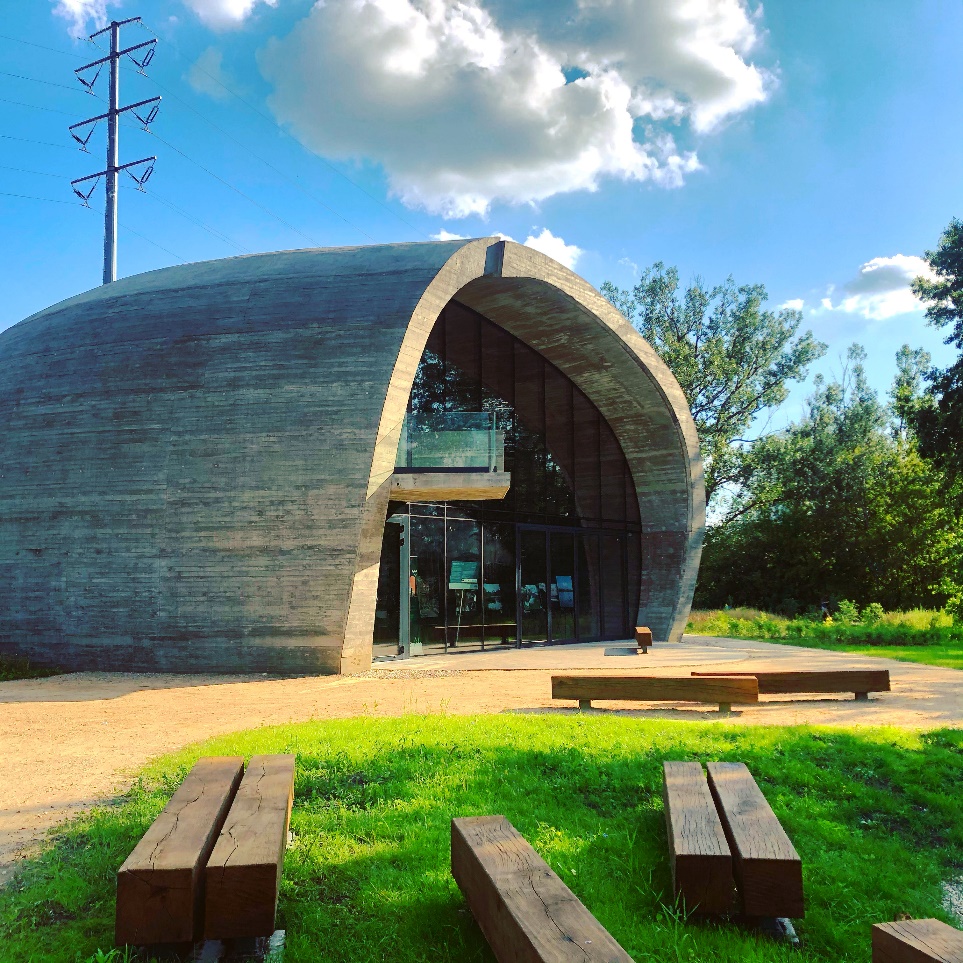 OrganizatorzyKonkurs jest organizowany przez Zarząd Zieleni i koordynatorów Eco Schools w Szkole Podstawowej nr 31 w Warszawie.Uczestnicy konkursuKonkurs jest adresowany do uczniów klas 1-8 uczęszczających do Szkoły Podstawowej 
nr 31 w Warszawie. Cele konkursuRozbudzanie twórczej inwencji i kreatywności uczniów,Propagowanie wiedzy na temat segregacji odpadów i recyklingu,Zachęcanie do działań na rzecz ochrony środowiska,Rozwijanie umiejętności plastyczno-technicznych.Wymagania dotyczące pracy konkursowejPrzedmiotem konkursu jest wykonanie przez całą klasę jednego, oryginalnego ekologicznego stroju.Ubranie ma być wykonane z wykorzystaniem surowców wtórnych (np. papier, butelki, folia, gazety, kartony, puszki itp.) Poszczególne elementy stroju mogą być łączone taśmą, drutem, sznurkiem itp.Strój ma być zaprojektowany i wykonany dla jednego wybranego ucznia, który będzie 
w nim sfotografowany.Uczeń, który będzie przebrany, powinien posiadać zgodę na publikację wizerunku na stronie szkoły i szkolnym Facebooku (weryfikacji dokonuje wychowawca klasy) – (załącznik nr 1 w razie potrzeby, gdyby uczeń nie miał aktualnej zgody u wychowawcy).Zdjęcia (max 3 sztuki) ucznia w eko-ubraniu należy wysłać na adres e-mail:  swietlica.sp31@eduwarszawa.pl    dodając w wiadomości klasę oraz krótki opis ubrania (można mu nadać nazwę, napisać  z jakich surowców został wykonany, na jakie wydarzenie można go wykorzystać itp.)W razie pytań lub wątpliwości, prosimy o kontakt w sali nr 17.Uwagi organizatorówWarunkiem uczestnictwa w konkursie jest wysłanie zdjęcia/zdjęć na podany e-mail.Zdjęcia należy wysłać do 15 kwietnia 2024 r.Stroje zostaną ocenione przez komisję konkursową powołaną przez Organizatora.Rozstrzygnięcie konkursu odbywać się będzie w dwóch kategoriach wiekowychI kategoria – klasy 1-3II kategoria – klasy 4-87.   NagrodaNagrodą w konkursie jest uczestnictwo po jednej klasie z kategorii wiekowej w warsztatach odbywających się w pawilonie edukacyjnym „Kamień”- głównym punkcie edukacji ekologicznej Zarządu Zieleni m.st. Warszawy.Adres: ul. Wybrzeże Puckie 1, 03-301 WarszawaPo ogłoszeniu wyników wygrane klasy ustalą termin warsztatów w „Kamieniu” (maj/czerwiec).Kryteria ocenianiaInwencja i pomysłowość podejścia do tematuEstetyka i ogólne wrażenieZgodność z tematemOryginalność pracyRodzaj wykorzystanych materiałów wtórnychZał. nr 1OŚWIADCZENIE DOTYCZĄCE UDZIAŁU W KONKURSIE
(ZAŁĄCZNIK DO REGULAMINU KONKURSU 
,,Nasze wyzwanie to eko-ubranie”)Warszawa, dn. __.__.2024 r.
DANE UCZESTNIKA KONKURSU
DANE PRZEDSTAWICIELA USTAWOWEGO UCZESTNIKA KONKURSU
Oświadczam, że:podane powyżej dane są prawdziwe i aktualne, a praca, przygotowana i zgłoszona przez Uczestnika
w ramach Konkursu, jest wynikiem samodzielnej pracy,Uczestnikowi przysługują wszelkie autorskie prawa osobiste i majątkowe do zgłoszonej pracy; ponadto nie narusza ona praw osób trzecich, a w szczególności nie narusza ich majątkowych i osobistych praw autorskich,udzielam – w imieniu Uczestnika - Organizatorowi nieodpłatnej niewyłącznej licencji na korzystanie
z pracy przez czas nieokreślony na terytorium Polski i Europejskiego Obszaru Gospodarczego na następujących polach eksploatacji:utrwalanie i zwielokrotnianie dowolną techniką egzemplarzy utworu, w tym techniką drukarską, reprograficzną, zapisu magnetycznego oraz techniką cyfrową;wprowadzanie do obrotu w kraju i za granicą;użyczenie egzemplarzy utworu;publiczne, wystawienie, wyświetlenie, odtworzenie;publiczne udostępnianie utworu w taki sposób, aby każdy mógł mieć do niego dostęp w miejscu i w czasie przez siebie wybranym.po zapoznaniu się z treścią regulaminu Konkursu przyjmuję do wiadomości jego postanowienia
i akceptuję je,mam świadomość ewentualnej odpowiedzialności, spoczywającej na Uczestniku lub na mnie za wszelkie roszczenia osób trzecich, związane z naruszeniem ich praw w związku z udziałem Uczestnika
w Konkursie.Wyrażam zgodę na udział Uczestnika w Konkursie.________________________________
(czytelny podpis przedstawiciela ustawowego)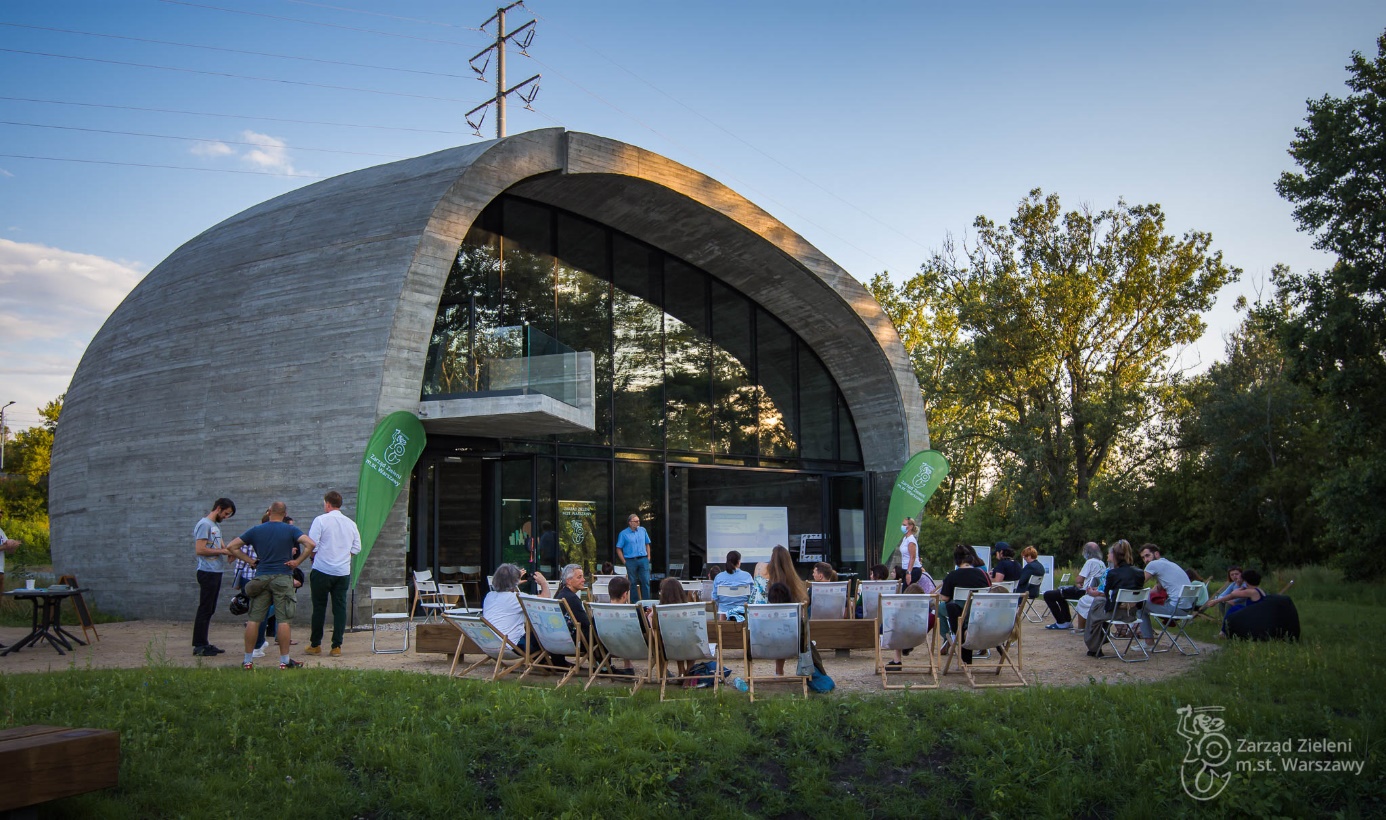 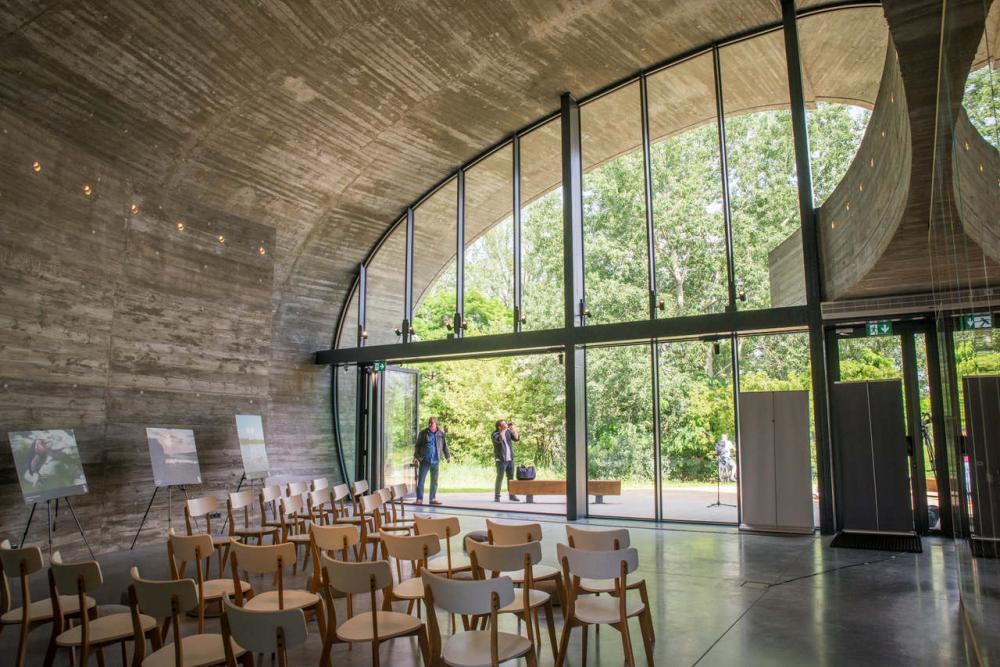 OrganizatorZarząd Zieleni m.st. Warszawy/ koordynatorzy Eco Schools w SP 31 Imię i nazwiskoKlasa / grupaImię i nazwisko